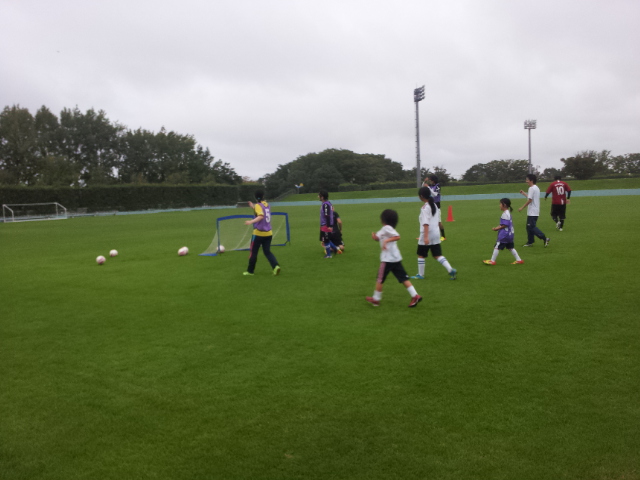 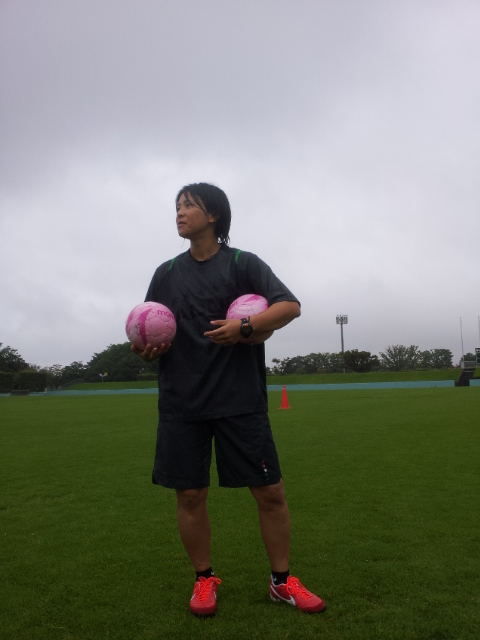 スクール生の声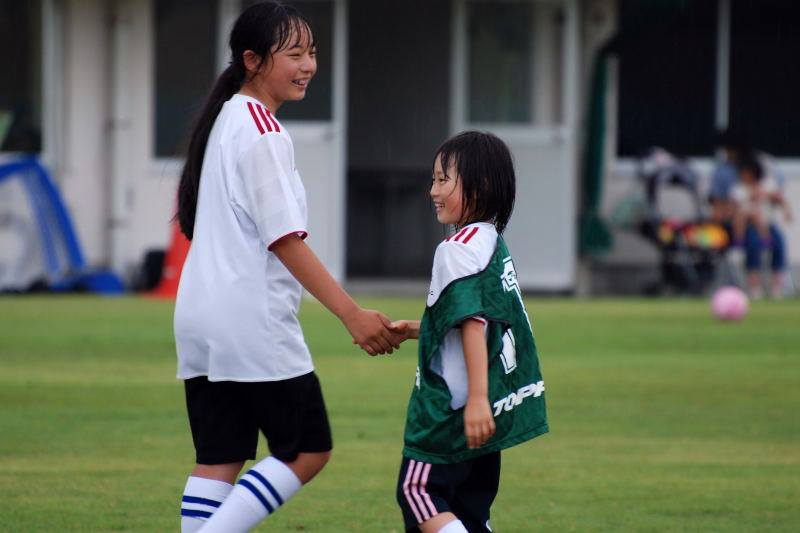 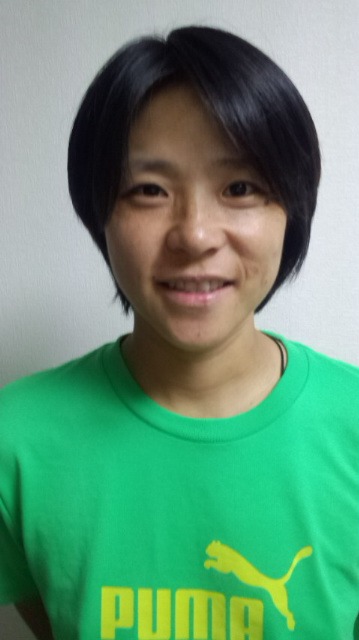 ■特別協賛　　株式会社 アイザック当法人の活動については　ＨＰ：http://toyama-sc.com を■協賛・協力　㈱富山･スポーツパーク･マネジメント、富山駅前 居酒屋 だい人、すし居酒屋 大海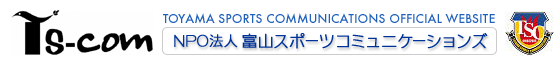 酒寮 おでん 茶文